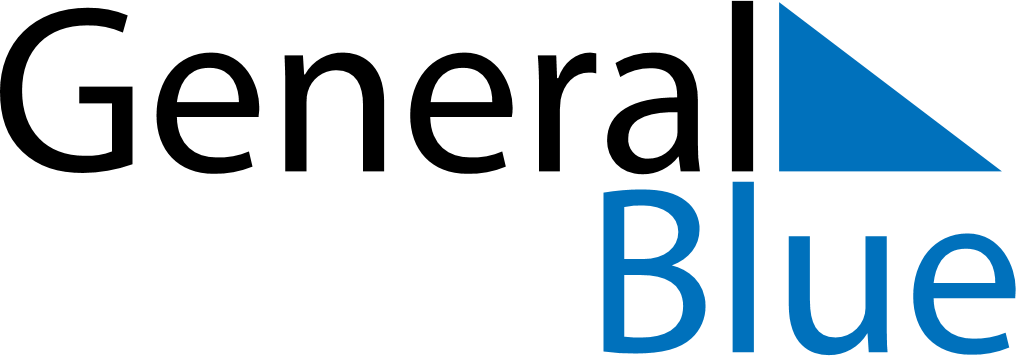 June 2023June 2023June 2023SingaporeSingaporeSUNMONTUEWEDTHUFRISAT123456789101112131415161718192021222324252627282930Hari Raya Haji